Oznámenie o konaní 3. zasadnutia Obecného zastupiteľstva obce Štitáre, ktoré sa uskutoční dňa 27.04.2017 v ŠtitárochStarostka obce Štitáre v zmysle § 13 ods. 4 písm. a) zákona č. 369/1990 Zb. o obecnom zriadení v znení neskorších zmien a doplnkov oznamuje konanie 3. zasadnutia Obecného zastupiteľstva, ktoré sa uskutoční dňa 27.04. 2017 t. j. (vo štvrtok) v Spoločenskom dome v Štitároch. Začiatok zasadnutia je stanovený na 18.00 hodinu.V Štitároch, 20.04.2017					    	Ing. Zuzana Vinkovičová, v.r.						        Starostka obce			Obec Štitáre, Pri prameni 14, 951 01 Štitáre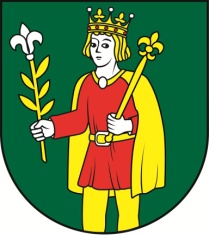 Návrh programu3.  ZASADNUTIA OBECNÉHO ZASTUPITEĽSTVA,na 27. apríla 2017Program:Zahájenie              Voľba návrhovej komisie, overovateľov zápisnice a zapisovateľkySchválenie programu zasadnutiaPečať rozvoja obcí a miest za rok 2016Informácia o vykonaných kontrolách z NKU a PPA NitraInformácia o schválených dotáciách z Environmentálneho fondu  a NSKOdsúhlasenie Dodatku č. 4 k zmluve o dielo č. 08/05-kan. ČOV zo dňa 14.6.2005Schválenie návrhu VZN č. 1/2017 požiarny poriadok obce ŠtitáreSchválenie členov kontrolnej skupiny protipožiarnych kontrolVytýčenie obecnej parcely ul. Zámoyského a Viničná na základe prijatého uzneseniaVoľba hlavného kontrolóra obce Štitáre RôzneSchválenie prijatých uzneseníZáverIng. Zuzana Vinkovičová, v.r.							   starostka obce ŠtitáreV Štitároch, dňa: 20.04.2017